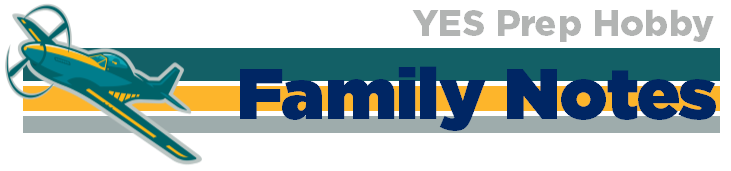 Thursday, May 14, 2020Family Phone CallsYES Prep Hobby staff will be contacting all YES Prep Hobby families for a final phone call for the 19-20 school year to share information about report cards, laptop pick up, and to have a check in about your family’s intent to return to YES Prep Hobby for 7th grade in the 20-21 school year. Please be on the look out for a phone call soon! Submit Week 7 Assignments by Monday, May 18th at 8:00 AMPlease work with your Aviator to ensure their Week 7 assignments are completed by 8:00 AM on Monday, May 18th. Assignments from Week 7 are the final assignments that will be going into the gradebook before final grades are submitted for the school year. If your student has any questions or concerns, please contact their teacher. YES Prep Hobby Staff Unavailable Friday, May 22nd, 2020All YES Prep Hobby staff will be unavailable on Friday, May 22nd. Teachers will not be holding office hours on this day. No School – Monday, May 25th, 2020Monday, May 25th is a student and staff holiday for all students at YES Prep Public Schools in observance of Memorial Day. KYPL Week 9: Tuesday, May 26th – Thursday, May 28thTuesday, May 26th – Thursday, May 28th are the final three school days of the 2019-2020 school year and Week 9 of the Keep YES Prep Learning Programming. During this week, students will have optional assignments to complete, and we will be holding some end of year programming to close out our Founding Year. Please bee on the look out for more information next week. Enrolling for the 2020-2021 School Year
We are still accepting applications for 6th graders to join the YES Prep Hobby family next school year! If you have a friend or family member that is interested in enrolling their student, please encourage them to go to www.yesprep.org/lottery for more information and to apply online now. Report CardsYour Aviators’ final report for the 2019-2020 school year will be posted online in our Home Access Center by the end of the day Friday, May 29. We will also mail all report cards home to families and they should arrive by mail between June 1 – June 12. Returning YES Prep Borrowed DevicesIf you received a YES Prep laptop during device distribution at any point this semester, you will be required to return the device to YES Prep Hobby. Device return will take place on Wednesday, May 27th and Thursday, May 28th. We will be calling families who have devices to confirm when you will be returning your device to YES Prep Hobby. Important Links During Distance Learning YES Prep Hobby Facebook PageYES Prep Public Schools COVID-19 WebsiteKeep YES Prep Learning WebsiteMicrosoft Account Log In PageChase Sander, Principal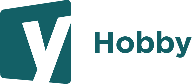 713.842.5600jueves, 14 de mayo de 2020 
Llamadas telefónicas familiares El personal de YES Prep Hobby se pondrá en contacto con todas las familias de YES Prep Hobby para una llamada telefónica final para el año escolar 19-20 para compartir información sobre las tarjetas de informe, la recogida de computadoras portátiles y para tener un check-in sobre la intención de su familia de regresar a YES Prep Hobby para 7o grado en el año escolar 20-21. Por favor, esté atento a una llamada pronto!  Envíe las asignaciones de la semana 7 antes del lunes 18 de mayo a las 8:00 am 
Por favor, trabaje con su Aviador para asegurarse de que todas sus asignaciones de la semana 7 se completen antes de las 8:00 AM del lunes 18 de mayo. Las asignaciones de la semana 7 son las asignaciones finales que entrarán en el libro de calificaciones antes de que se envíen las calificaciones finales para el año escolar. Si su estudiante tiene alguna pregunta o inquietud, comuníquese con su maestro.  
YES Prep Hobby Staff No disponible el viernes 22 de mayo de 2020 Todo el personal de YES Prep Hobby no estará disponible el viernes 22 de mayo. Los maestros no tendrán horario de oficina en este día.  
Sin Escuela – Lunes 25 de mayo de 2020 El lunes 25 de mayo es un día festivo para estudiantes y personal para todos los estudiantes de YES Prep Public Schools en cumplimiento del Día de los Caídos.  KYPL Semana 9: Martes, 26 de mayo – Jueves 28 de mayo Martes, 26 de mayo – Jueves 28 de mayo son los últimos tres días escolares del año escolar 2019-2020 y la Semana 9 de la Programación de Aprendizaje De preparación Keep YES. Durante esta semana, los estudiantes tendrán tareas opcionales para completar, y tendremos una programación de fin de año para cerrar nuestro Año De Fundación. Por favor, busque más información la próxima semana.  Inscribirse para el Año Escolar 2020-2021 ¡Todavía estamos aceptando solicitudes para que los estudiantes de sexto grado se unan a la familia YES Prep Hobby el próximo año escolar! Si usted tiene un amigo o familiar que está interesado en inscribir a su estudiante, por favor anímelo a ir a www.yesprep.org/lottery para obtener más información y a solicitar en línea ahora.Important Links During Distance Learning YES Prep Hobby Facebook PageYES Prep Public Schools COVID-19 WebsiteKeep YES Prep Learning WebsiteMicrosoft Account Log In PageChase Sander, Principal713.842.5600 | www.facebook.com/YPHobby